Wärmewende Lindenberg, erstes Treffen, 24.11., 18-20.00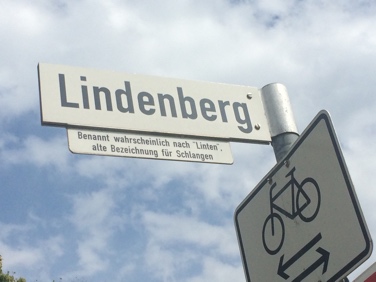 Das ist geschehen:Es waren rund 80 Teilnehmende anwesendZunächst stellten sich Nicole Raabe als Initiatorin der Wärmewende und als Referent und Moderator Herr Mulert ( Energiegenossenschaft Fünfseenland) vor.Herr Mulert erläuterte Aufbau und  Wirkweise der Energiegenossenschaft.Folgende möglichen Projekte für unseren Lindenberg wurden vorgestellt:Carsharing am Modell des Pöckinger Carsharing ( Stattauto)Dieses könnte auf den Lindenberg erweitert werden.Ein Wärmeverbund für den Lindenberg, Stichpunkte:Wärmezentrale, Suche nach einem Ort, Ausgangsbasis beteiligter Haushalte, mögliche Probleme, Abfrage Wärmebedarf, Durchkreuzung von Wegen, warmes und kaltes Wärmenetz, Planungskosten, Planungsmodell, Zeitplan….Solar-/ Fotovoltaikanlagen, Balkonkraftwerke…WICHTIG : jedes mögliche Projekt wird von der Gemeinschaft des Lindenberg entwickelt und nicht von außen „geliefert“. Die Energiegenossenschaft kann uns im Prozess beraten und Fachleute vermitteln.Interessierte tragen sich auf Emaillisten ein, es bildet sich ein erstes Kernteam ( momentan 8 Personen)Dieses ist offen, es können gerne weitere Interessierte beitreten.Das erste Treffen desselben findet in 2 Wochen, am 8.12., vermutlich im Beccult statt.Eine gesonderte Einladung wird erfolgen.Mit herzlichen Grüßen Für das „Protokoll“Nicole Raabe